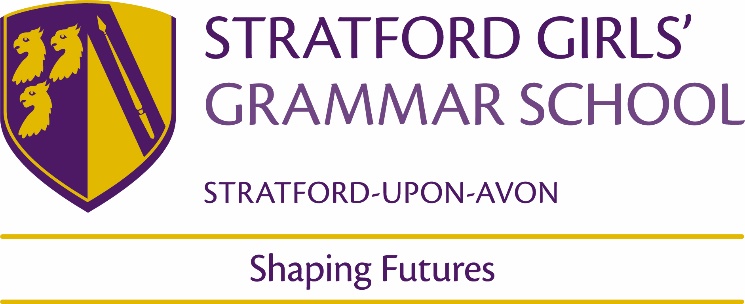 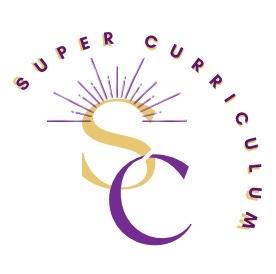 Chemistry Department Super CurriculumReading (books and journals)Reading (books and journals)Reading listBooksThe Science Magpie, Simon FlynnA Bee in a Cathedral, Joel LevyThe Disappearing Spoon and Other Extraordinary True Tales from the Periodic Table, Sam KeanReactions: The Private Life of Atoms, Peter AtkinsBad Science, Ben GoldacreThe Fontana History of Chemistry, William BrockPeriodic Tales: The Curious Lives of the Elements, Hugh Aldersley-WilliamsMolecules: A Very Short Introduction, Philip BallMolecules at an Exhibition (The Science of Everyday Life), John EmsleyThe New Chemistry, Nina HallNature’s Building Blocks: An A-Z Guide to the Elements, John EmsleyWhy Chemical Reactions Happen, James Keeler and Peter WothersA Short History of Nearly Everything, Bill BrysonHow to Fossilise Your Hamster, Mick O’HareThe Periodic Table, Primo LeviMagazines/JournalsNew Scientist, New Scientist | Science news, articles, and featuresCatalyst magazine, Catalyst Magazine - Issue 43 (catalyst-magazine.org)Chemistry Review, Chemistry Review - Hodder Education MagazinesChemistry World, Chemistry news, research and opinions | Chemistry WorldChemistry newsletter/ displays/Molecule of the monthUp-to-date Chemistry news/discoveries/etc. Quirky facts about everyday molecules. See Whole School Team for updatesOpenlearnDiscovering chemistry - OpenLearn - Open UniversityMetals in medicine - OpenLearn - Open University	The science of alcohol - OpenLearn - Open UniversityPodcasts Podcasts TED talks/BBC radio/RSCImperial College Online Lectures https://www.imperial.ac.uk/be-inspired/social-and-multimedia/lectures-onlineChemistry TED talks https://www.ted.com/talks?topics%5B%5D=chemistryIn Our Time, Chemical Elements (BBC) BBC Radio 4 - In Our Time, Chemical Elements  Brought to you by Chemistry (RSC) http://www.rsc.org/periodic-table/podcastThe Infinite Monkey Cage (BBC) BBC Radio 4 - The Infinite Monkey CageDocumentariesBehind the curve (Netflix)Pain, Pus and Poison: The Search for Modern Medicines (BBC)Secrets of the Super elements (BBC)Chemistry: A volatile history (BBC)H2O: The Molecule that Made Us (BBC)MOOCs and on-line opportunities MOOCs and on-line opportunities MOOCExploring Everyday Chemistry, York University/Future LearnThe Trillionth Tonne of Carbon and Why It Matters For Climate Change | Gresham CollegeMicrobial Master-Chemists | Gresham CollegeAwards and competitionsAwards and competitionsOlympiad (KS5)https://edu.rsc.org/enrichment/uk-chemistry-olympiad Cambridge Challenge (KS5)https://www.c3l6.com/about Pending Top of the Bench (KS4), Salters challenge (KS3), RSC Analysts competition (KS5) Practical Chemistry competitionshttps://edu.rsc.org/enrichment/top-of-the-bench https://festivalsofchemistry.org/ https://edu.rsc.org/enrichment/schools-analyst Chemistry quiz (KS3)Multiple choice themed Chemistry quizzes are posted fortnightly on TEAMsPending Online Chemistry competition (KS4)National Scientific Thinking Challenge (warwick.ac.uk)Places to visit Places to visit Warwick University (KS5)Chemistry in Action lectures Chemistry in Action - Education in ActionMembership and affiliationsMembership and affiliationsRSChttps://www.rsc.org/  Royal Society of Chemistry